Рабочая программаучебного курса«АЛГЕБРА И НАЧАЛА АНАЛИЗА»
10 классПОЯСНИТЕЛЬНАЯ ЗАПИСКАК ТЕМАТИЧЕСКОМУ ПЛАНИРОВАРИЮ ПО АЛГЕБРЕ И НАЧАЛА АНАЛИЗА.10 КЛАССДанная рабочая программа по геометрии для 10 класса разработана на основе Примерной программы среднего (полного) общего образования по математике (базовый уровень), с учетом требований федерального компонента государственного стандарта среднего  (полного) общего образования.Рабочая программа рассчитана на 85 часов (2,5 ч. в неделю, 2 ч в неделю в I полугодии 3 ч в неделю во II полугодии).В рабочей программе предусмотрено 5 контрольных работ.Осуществление представленной рабочей программы предполагает использование следующего учебно-методического комплекта:• примерная программа среднего (полного) общего образования по математике.Алгебра и начала анализа : учебник для 10-11 кл. общеобразовательных учреждений  /Ш. А. Алимов, Ю. М. Колягин, Ю. В. Сидоров и др. – 15-е изд. -М.: Просвещение, 2007.методические рекомендации для учителя. Алгебра 10 класс (в 2-х частях). Автор составитель Г. И. Григорьева. 2005г.Изучение алгебры в 10 классе направлено на достижение следующих целей:систематическое изучение функций как важнейшего математического объекта средствами алгебры математического анализараскрытие политехнического и прикладного значения общих методов математики, связанных с исследованием функцийподготовка необходимого аппарата для изучения геометрии и физикивоспитание культуры личности, отношения к математике, как к части общечеловеческой культуры, играющей особую роль в общественном развитии.                                             В результате изучения алгебры и начала анализа ученик должен:Уметь:находить значение корня, степени, логарифма, значения тригонометрических выражений на основе определений, с помощью калькулятора или таблицывыполнять несложные преобразования выражений, применяя ограниченный набор формул, связанных со свойствами степеней, логарифмов, тригонометрических функцийрешать простейшие показательные, логарифмические и тригонометрические уравнениярешать простейшие показательные, логарифмические и тригонометрические неравенстваиметь представление о графическом способе решения уравненийнаходить значения функции, заданной формулой, таблицей, графики по ее аргументу; находить значение аргумента по значению функцииопределять свойства функции по ее графику; применять графические представления при решение уравнений, систем, неравенствописывать свойства изученных функций, строить их графикиИспользовать приобретенные знания и умения в практической деятельности:для выполнения расчетов по формулам, для составления формул, выражающих зависимость между реальными величинамимодулирование практических ситуаций и исследование построенных моделей с использованием аппарата алгебрыописывать зависимость между физическими величинами соответствующими формулами, при исследовании несложных практических ситуацийинтерпретация графиков реальных зависимостей между величинами.Календарно-тематическое планирование по алгебре и начала анализа.10 класс.Контрольная работа №1 по теме: «Действительные числа»Вариант №1.		Обязательная частьБесконечно убывающая геометрическая прогрессия. Формула суммы.Вычислите:Упростите выражения:Разложите на множители:   a – 4.Сократите дробь:   Дополнительная частьСравните числа a  и  b, если:  Упростите выражение:  Вариант №2.	Обязательная частьАрифметический корень натуральной степени. Свойства.Вычислите:Упростите выражения: Разложите на множители:  Сократите дробь: Дополнительная частьСравните числа a  и  b, если:  Упростите выражение: Контрольная работа №2 по теме:«Степенная функция»Вариант №1.	                                                                 1. Найти область определения функции .2. Изобразить эскиз графика функции .Указать область определения и множество значений функции.Выяснить, на каких промежутках функция убывает.Сравнить числа  и .Решить уравнение:Решить неравенство: .Найти функцию, обратную к ; указать её область определения и множество значений. На одном рисунке построить графики данной функции и функции, обратной к данной.Вариант №2Найти область определения функции .Изобразить эскиз графика функции .Указать область определения и множество значений функции.Выяснить, на каких промежутках функция возрастает.Сравнить числа  и .Решить уравнение:Решить неравенство: .Найти функцию, обратную к ; указать её область определения и множество значений. На одном рисунке построить графики данной функции и функции, обратной к данной.Контрольная работа №3 по теме:«Показательная функция»Вариант №1Решить уравнение:Решить неравенство  .Решить систему уравнений  Решить неравенство: 1);          2).Решить уравнение  .Решите уравнение: . В ответе укажите корень уравнения или сумму корней, если их несколько.Вариант №21. Решить уравнение:2. Решить неравенство  .3. Решить систему уравнений _     4. Решить неравенство:         1);          2).55. Решить уравнение  .6. Решите уравнение: .  В ответе укажите корень уравнения или сумму корней, если их несколько.Контрольная работа №4 по теме:«Логарифмическая функция»Вариант №11. Вычислите:.2. При каких значениях  х имеет смысл выражение:а);б)3. Решите уравнение: 4. Упростите: a0,a1.5. Дано:. Найти: .Вариант №21. Вычислите: .2. При каких значениях x имеет смысл выражение:а) б)3. Решите уравнение: 4. Упростите: a0,a1.5. Дано: Найти: Контрольная работа №5 по теме:«Тригонометрические формулы»Вариант №11. Решите уравнение:.2. Упростите выражение: а); б); в).3. Пустьуглы треугольника. Докажите тождество:.Вариант №21. Решите уравнение:.2. Упростите выражение: а); б); в).3. Пустьуглы треугольника. Докажите тождество:.Контрольная работа №6 по теме:«Тригонометрические уравнения»Вариант №11.   Решите уравнение:   sin x -=02.   Решите уравнение:   cos 2x=13.  Укажите  уравнение,  которому  соответствует решение: :  1) tg x = 1;      2) cos x = 0;      3)  sin x = -1;       4)  ctg x =.4.  На каком из рисунков показано решение неравенства: cos x <?1)                                  2)                         3)                               4)                  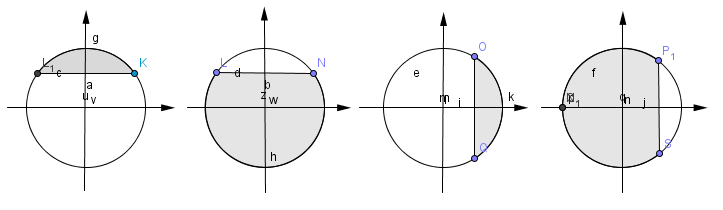 5.  Решите неравенство: tg x ≥:6.  Решите уравнение:  6sin2 x + sin x – 1 = 07.  Решите уравнение: 2sin2 x -sin 2x =0№п/пНаименование разделаТема урокаКоличество часовТип урокаЭлементы содержания урокаТребования к уровню подготовки обучающихсяВид контроляЭлементы дополнительного содержанияДомаш-нее задание   Дата проведения   Дата проведения№п/пНаименование разделаТема урокаКоличество часовТип урокаЭлементы содержания урокаТребования к уровню подготовки обучающихсяВид контроляЭлементы дополнительного содержанияДомаш-нее заданиепланфакт1Глава I. Действительные числа ( 7ч)Целые и рациональные числа1КУОпределение целые и рационального числаЗнать: натуральные целые и рациональные числаФО§1№1(6), 2(6), №3(6),52Глава I. Действительные числа ( 7ч)Действительные числа. Бесконечно убывающая геометрическая прогрессия.1КУДействительные числа. Бесконечно убывающая геометрическая прогрессия.Иметь понятие об иррациональных числах.Знать. Что такое бесконечно убывающая геометрическая прогрессия, формулу суммы бесконечно убывающей геометрической прогрессии.ФО§2 №10,123Глава I. Действительные числа ( 7ч)Действительные числа. Бесконечно убывающая геометрическая прогрессия.1КУДействительные числа. Бесконечно убывающая геометрическая прогрессия.Иметь понятие об иррациональных числах.Знать. Что такое бесконечно убывающая геометрическая прогрессия, формулу суммы бесконечно убывающей геометрической прогрессии.СР§3 №16,18, 224Глава I. Действительные числа ( 7ч)Арифметический корень натуральной степени.1КУОпределение арифметического корня натуральной степени. Свойства арифметического корня n-й степениЗнать: определение арифметического корня натуральной степени. Свойства арифметического корня n-й степени. Уметь: применять свойства арифметического корня n-й степениФО§4 №32, 345Глава I. Действительные числа ( 7ч)Арифметический корень натуральной степени.1КУОпределение арифметического корня натуральной степени. Свойства арифметического корня n-й степениЗнать: определение арифметического корня натуральной степени. Свойства арифметического корня n-й степени. Уметь: применять свойства арифметического корня n-й степениМД№41,50,546Глава I. Действительные числа ( 7ч)Степень с рациональными показателями1КУСтепень с рациональными показателями. Свойства n-й степени с рациональными показателями. Теорема, следствие из нее. Знать: определение степени с рациональными показателями.Уметь выполнять преобразования выражений, используя свойства n-й степени с рациональными показателями.ФО§5 №66,67, 697Глава I. Действительные числа ( 7ч)Контрольная работа № 11УОСЗЦелые и рациональные числа. Арифметический корень натуральной степени. Степень с рациональными показателямиУметь выполнять основные действия со степенями с целыми показателямиКР§1-5 №78, 888Глава II. Степенная функция (8ч)Степенная функция, её свойства и график.1КУСтепенная функция, её свойства и график.знать свойства и график степенной функции.ФО§6, №128, 1299Глава II. Степенная функция (8ч)Взаимно обратные функции.1КУВзаимно обратные функции. Свойства взаимно обратных функцийЗнать: взаимно обратные функции, свойства взаимно обратных функций.Уметь использовать свойства взаимно обратных функций на  практике.ФО§7,№135, 13610Глава II. Степенная функция (8ч)Равносильные уравнения и неравенства.1КУРавносильные уравнения и неравенства.Уметь устанавливать равносильность.  Знать, что такое равносильные уравнения и неравенства, посторонний кореньФО§8, №148,15011Глава II. Степенная функция (8ч)Иррациональные уравнения.1КУИррациональные уравнения.Уметь решать иррациональные уравнения.ФО§9,№155,15612Глава II. Степенная функция (8ч)Иррациональные уравнения.1КУИррациональные уравнения.Уметь решать иррациональные уравнения.СР№161, 16413Глава II. Степенная функция (8ч)Иррациональные неравенства.1КУИррациональные неравенства.Уметь решать иррациональные неравенства.ФО§10, №169,17114Глава II. Степенная функция (8ч)Урок обобщения и систематизации знаний1УОСЗРешение иррациональных уравнений и неравенств, используя степенную функцию, её свойства и график.Уметь решать иррациональные уравнения и неравенства, используя степенную функцию, её свойства и графикМД§6-10 №187,18915Глава II. Степенная функция (8ч)Контрольная работа № 21КЗУИррациональные неравенства. Иррациональные уравнения. Степенная функция, её свойства и график.Уметь решать иррациональные уравнения и неравенства, интерпретировать полученный результат, проводить отбор решенийКР16Глава III. Показательная функция(10ч)Показательная функция, её свойства и график.1УОНМОпределение показательной функции, её свойства и графики.Знать определение показательной функции, её свойства и график. Уметь строить график показательной функции.ФО§11№194, 19617Глава III. Показательная функция(10ч)Показательная функция, её свойства и график.1КУОпределение показательной функции, её свойства и графики.Знать определение показательной функции, её свойства и график. Уметь строить график показательной функции.МД§11 №197, 20118Глава III. Показательная функция(10ч)Показательные уравнения.1УОНМПоказательные уравнения и их решенияЗнать вид показательных уравнений, алгоритм решения.ФО§12 №211, 21219Глава III. Показательная функция(10ч)Показательные уравнения.1КУПоказательные уравнения и их решенияЗнать вид показательных уравнений, алгоритм решения.МД№223,22520Глава III. Показательная функция(10ч)Показательные неравенства1КУПоказательные неравенства и их решенияЗнать вид показательных неравенств, алгоритм решенияФО§13 №231, 23221Глава III. Показательная функция(10ч)Показательные неравенства1КУПоказательные неравенства и их решенияЗнать вид показательных неравенств, алгоритм решенияСР№238, 23922Глава III. Показательная функция(10ч)Системы показательных уравнений и неравенств1КУСистемы показательных уравнений и неравенств. Способ подстановки, сложения.Уметь решать системы показательных уравнений и неравенств. Способ подстановки, сложенияФО§14,№243,24423Глава III. Показательная функция(10ч)Урок обобщения и систематизации знаний1УОСЗСистемы показательных уравнений и неравенств. Способ подстановки, сложения. Показательные уравнения. Показательные неравенства.Знать вид показательных уравнений, алгоритм решения. Уметь решать системы показательных уравнений и неравенств. Способ подстановки, сложенияСР§11-14 №251, 25324Глава III. Показательная функция(10ч)Урок обобщения и систематизации знаний1УОСЗСистемы показательных уравнений и неравенств. Способ подстановки, сложения. Показательные уравнения. Показательные неравенства.Знать вид показательных уравнений, алгоритм решения. Уметь решать системы показательных уравнений и неравенств. Способ подстановки, сложенияФО№261, 26225Глава III. Показательная функция(10ч)Контрольная работа № 31КЗУПоказательная функция, её свойства и график. Показательные уравнения и неравенства.Знать определение показательной функции, её свойства и график. Уметь строить график показательной функции, решать уравнения и неравенства.КР26Глава IV. Логарифмическая функция (12ч)Логарифмы.1УОНМОпределение логарифма. Основные логарифмические  тождества. Обозначение.Знать определение логарифма, основные логарифмические  тождества.Уметь выполнять преобразования содержащих логарифмы.ФО§15, №275, 279, 28027Глава IV. Логарифмическая функция (12ч)Свойства логарифмов.1УОНМСвойства логарифмов.Знать свойства логарифмов.Уметь применять эти свойства.ФО§16 №296, 29428Глава IV. Логарифмическая функция (12ч)Свойства логарифмов.1КУСвойства логарифмов.Знать свойства логарифмов.Уметь применять эти свойства.МД№297, 30029Глава IV. Логарифмическая функция (12ч)Десятичные и натуральные логарифмы1УОНМДесятичные и натуральные логарифмы. Обозначение.Знать определение десятичных и натуральных логарифмов.Уметь находить значение десятичных и натуральных логарифмов по таблице Брадиса.ФО§17 №308, 31530Глава IV. Логарифмическая функция (12ч)Логарифмическая функция, её свойства и график.1УОНМЛогарифмическая функция, её свойства и график.Знать определение логарифмической функции, её свойства и график. Уметь строить график логарифмической функции и использовать свойства при решение задач.ФО§18 №324, 32931Глава IV. Логарифмическая функция (12ч)Логарифмическая функция, её свойства и график.1КУЛогарифмическая функция, её свойства и график.Знать определение логарифмической функции, её свойства и график. Уметь строить график логарифмической функции и использовать свойства при решение задач.СР№331, 33432Глава IV. Логарифмическая функция (12ч)Логарифмические уравнения.1КУЛогарифмические уравнения. Системы логарифмических уравнений.Знать вид логарифмических уравнений. Приемы решения логарифмических уравнений. Уметь применять их на практике.МД§19 №341, 33833Глава IV. Логарифмическая функция (12ч)Логарифмические уравнения.1КУЛогарифмические уравнения. Системы логарифмических уравнений.Знать вид логарифмических уравнений. Приемы решения логарифмических уравнений. Уметь применять их на практике.СР№ 344, 34834Глава IV. Логарифмическая функция (12ч)Логарифмические неравенства1КУЛогарифмические неравенства. Системы логарифмических неравенств. Область определения логарифма.Уметь решать логарифмические неравенства, используя свойства логарифмов.ФО§20 №357, 35835Глава IV. Логарифмическая функция (12ч)Логарифмические неравенства1КУЛогарифмические неравенства. Системы логарифмических неравенств. Область определения логарифма.Уметь решать логарифмические неравенства, используя свойства логарифмов.МД№363, 36636Глава IV. Логарифмическая функция (12ч)Урок обобщения и систематизации знаний1УОСЗЛогарифмы. Свойства логарифмов. Логарифмические уравнения. Логарифмические неравенства. Логарифмическая функция, её свойства и график.Уметь решать логарифмические неравенства и уравнения, используя свойства логарифмовСР§15-20 №382, 39237Глава IV. Логарифмическая функция (12ч)Контрольная работа № 41КЗУЛогарифмы. Свойства логарифмов. Логарифмические уравнения. Логарифмические неравенства. Логарифмическая функция, её свойства и графикУметь применять графические представления при решение уравнений, систем, неравенств,описывать свойства логарифмической функции, строить ее графикиКР38Глава V. Тригонометрические формулы (22ч)Радианная мера угла..1КУОпределение угла 1 радиан, формулы перевода градусной меры в радианнуюУметь пользоваться формулой перевода градусной меры в радианнуюФО§21 №414, 41539Глава V. Тригонометрические формулы (22ч)Поворот точки вокруг начала координат1КУПоворот точки вокруг начала координат. Соответствие между действительным числом и точкой на окружности.Уметь находить координаты точки единичной окружности, полученной поворотом на угол.ФО§22 №423, 42440Глава V. Тригонометрические формулы (22ч)Поворот точки вокруг начала координат1КУПоворот точки вокруг начала координат. Соответствие между действительным числом и точкой на окружности.Уметь находить координаты точки единичной окружности, полученной поворотом на угол.МД§22, №427, 42842Глава V. Тригонометрические формулы (22ч)Определение синуса, косинуса и тангенса угла.1КУОпределение синуса, косинуса и тангенса угла. Вычисление значений синуса, косинуса и тангенса углаУметь вычислять значения синуса, косинуса и тангенса угла с помощью таблицы и калькулятора.ФО§23 №438, 43943Глава V. Тригонометрические формулы (22ч)Знаки синуса, косинуса и тангенса.1КУЗнаки синуса, косинуса и тангенса в разных четвертяхУметь определять знаки синуса, косинуса и тангенсаФО§24 №444,44544Глава V. Тригонометрические формулы (22ч)Знаки синуса, косинуса и тангенса.1КУЗнаки синуса, косинуса и тангенса в разных четвертяхУметь определять знаки синуса, косинуса и тангенсаСР§24 №452, 45445Глава V. Тригонометрические формулы (22ч)Зависимость между синусом, косинусом и тангенсом одного того же угла.1КУЗависимость между синусом, косинусом и тангенсом одного того же углаЗнать основные тригонометрические тождества; зависимость между синусом, косинусом и тангенсом одного того же углаУметь применять основные тригонометрические тождества для преобразования выраженийФО§25 №45946Глава V. Тригонометрические формулы (22ч)Зависимость между синусом, косинусом и тангенсом одного того же угла.1КУЗависимость между синусом, косинусом и тангенсом одного того же углаЗнать основные тригонометрические тождества; зависимость между синусом, косинусом и тангенсом одного того же углаУметь применять основные тригонометрические тождества для преобразования выраженийМД§25 №463, 46447Глава V. Тригонометрические формулы (22ч)Тригонометрические тождества1КУОсновные тригонометрические тождестваЗнать основные тригонометрические тождества; зависимость между синусом, косинусом и тангенсом одного того же углаУметь применять основные тригонометрические тождества для преобразования выраженийФО§26 №469,47248Глава V. Тригонометрические формулы (22ч)Тригонометрические тождества1КУОсновные тригонометрические тождестваЗнать основные тригонометрические тождества; зависимость между синусом, косинусом и тангенсом одного того же углаУметь применять основные тригонометрические тождества для преобразования выраженийМД§26 №47449Глава V. Тригонометрические формулы (22ч)Синус, косинус и тангенс углов   и .1КУСинус, косинус и тангенс углов   и .Уметь сводить вычисление значений синуса, косинуса и тангенса отрицательных углов к вычислению их значений для положительных угловФО§27 №477, 47950Глава V. Тригонометрические формулы (22ч)Синус, косинус и тангенс углов   и .1КУСинус, косинус и тангенс углов   и .Уметь сводить вычисление значений синуса, косинуса и тангенса отрицательных углов к вычислению их значений для положительных угловСР§27№48051Глава V. Тригонометрические формулы (22ч)Формулы сложения.1УОНМФормулы сложенияЗнать тригонометрические формулы сложения, синус, косинус и тангенс двойного угла синус, косинус и тангенс половинного угла, формулы приведения.Уметь применять данные формулы для преобразования выражений, вычисления значений выраженийФО§28 №484, 48652Глава V. Тригонометрические формулы (22ч)Формулы сложения.1КУФормулы сложенияЗнать тригонометрические формулы сложения, синус, косинус и тангенс двойного угла синус, косинус и тангенс половинного угла, формулы приведения.Уметь применять данные формулы для преобразования выражений, вычисления значений выраженийМД§28, №488,49153Глава V. Тригонометрические формулы (22ч)Синус, косинус и тангенс двойного угла1УОНМСинус, косинус и тангенс двойного углаЗнать тригонометрические формулы сложения, синус, косинус и тангенс двойного угла синус, косинус и тангенс половинного угла, формулы приведения.Уметь применять данные формулы для преобразования выражений, вычисления значений выраженийФО§29 №505, 50854Глава V. Тригонометрические формулы (22ч)Синус, косинус и тангенс двойного угла1КУСинус, косинус и тангенс двойного углаЗнать тригонометрические формулы сложения, синус, косинус и тангенс двойного угла синус, косинус и тангенс половинного угла, формулы приведения.Уметь применять данные формулы для преобразования выражений, вычисления значений выраженийМД§29 №511, 51255Глава V. Тригонометрические формулы (22ч)Синус,  косинус  и тангенс половинного угла1КУСинус,  косинус  и тангенс половинного углаЗнать тригонометрические формулы сложения, синус, косинус и тангенс двойного угла синус, косинус и тангенс половинного угла, формулы приведения.Уметь применять данные формулы для преобразования выражений, вычисления значений выраженийФО§30 №517,51956Глава V. Тригонометрические формулы (22ч)Синус,  косинус  и тангенс половинного угла1КУСинус,  косинус  и тангенс половинного углаЗнать тригонометрические формулы сложения, синус, косинус и тангенс двойного угла синус, косинус и тангенс половинного угла, формулы приведения.Уметь применять данные формулы для преобразования выражений, вычисления значений выраженийСР§30 №521, 52357Глава V. Тригонометрические формулы (22ч)Формулы приведения.1КУФормулы приведенияЗнать тригонометрические формулы сложения, синус, косинус и тангенс двойного угла синус, косинус и тангенс половинного угла, формулы приведения.Уметь применять данные формулы для преобразования выражений, вычисления значений выраженийФО§31 №527, 52958Глава V. Тригонометрические формулы (22ч)Формулы приведения.1КУФормулы приведенияЗнать тригонометрические формулы сложения, синус, косинус и тангенс двойного угла синус, косинус и тангенс половинного угла, формулы приведения.Уметь применять данные формулы для преобразования выражений, вычисления значений выраженийСР№531, 53359Глава V. Тригонометрические формулы (22ч)Сумма и разность синусов. Сумма и разность косинусов.1УОНМСумма и разность синусов. Сумма и разность косинусов.,Уметь применять формулы сумма и разность синусов, сумма и разность косинусов на практике.ФО§32 №542,54360Глава V. Тригонометрические формулы (22ч)Контрольная работа № 51КЗУФормулы приведения. Сумма и разность синусов. Сумма и разность косинусов. Синус, косинус и тангенс двойного угла Формулы сложенияИспользовать приобретенные знания и умения в практической деятельностиКР61Глава VI. Тригонометрические уравнения(15ч)Уравнение 1УОНМУравнение Сформулировать умения решать простейшие тригонометрические уравнения, познакомить учащихся с некоторыми приемами решения тригонометрических уравнений.ФО§33 №573, 57862Глава VI. Тригонометрические уравнения(15ч)Уравнение 1КУУравнение Сформулировать умения решать простейшие тригонометрические уравнения, познакомить учащихся с некоторыми приемами решения тригонометрических уравнений.СР§33 №579, 58263Глава VI. Тригонометрические уравнения(15ч)Уравнение 1УОНМУравнение Сформулировать умения решать простейшие тригонометрические уравнения, познакомить учащихся с некоторыми приемами решения тригонометрических уравнений.ФО§34 №592, 59464Глава VI. Тригонометрические уравнения(15ч)Уравнение 1КУУравнение Сформулировать умения решать простейшие тригонометрические уравнения, познакомить учащихся с некоторыми приемами решения тригонометрических уравнений.МД§34 №604, 60265Глава VI. Тригонометрические уравнения(15ч)Уравнение 1УОНМУравнение Сформулировать умения решать простейшие тригонометрические уравнения, познакомить учащихся с некоторыми приемами решения тригонометрических уравнений.ФО§35 №610, 60966Глава VI. Тригонометрические уравнения(15ч)Уравнение 1КУУравнение Сформулировать умения решать простейшие тригонометрические уравнения, познакомить учащихся с некоторыми приемами решения тригонометрических уравнений.МД§35 № 614, 61767Глава VI. Тригонометрические уравнения(15ч)Решение тригонометрических уравнений.1УЗИМРешение тригонометрических уравнений  , Сформулировать умения решать простейшие тригонометрические уравнения, познакомить учащихся с некоторыми приемами решения тригонометрических уравнений.ФО§36 №62368Глава VI. Тригонометрические уравнения(15ч)Решение тригонометрических уравнений.1УЗИМРешение тригонометрических уравнений  , Сформулировать умения решать простейшие тригонометрические уравнения, познакомить учащихся с некоторыми приемами решения тригонометрических уравнений.ФО§ 36 №62869Глава VI. Тригонометрические уравнения(15ч)Решение тригонометрических уравнений.1УЗИМРешение тригонометрических уравнений  , Сформулировать умения решать простейшие тригонометрические уравнения, познакомить учащихся с некоторыми приемами решения тригонометрических уравнений.СР§36№63170Глава VI. Тригонометрические уравнения(15ч)Примеры решения простейших тригонометрических неравенств.1УОНМПримеры решения простейших тригонометрических неравенствСформулировать умения решать простейшие тригонометрические уравнения, познакомить учащихся с некоторыми приемами решения тригонометрических уравнений.ФО§37 №652, 65471Глава VI. Тригонометрические уравнения(15ч)Примеры решения простейших тригонометрических неравенств.1КУПримеры решения простейших тригонометрических неравенствСформулировать умения решать простейшие тригонометрические уравнения, познакомить учащихся с некоторыми приемами решения тригонометрических уравнений.ФО§37 №67472Глава VI. Тригонометрические уравнения(15ч)Примеры решения простейших тригонометрических неравенств.1КУПримеры решения простейших тригонометрических неравенствСформулировать умения решать простейшие тригонометрические уравнения, познакомить учащихся с некоторыми приемами решения тригонометрических уравнений.СР§37№ 690, 67973Глава VI. Тригонометрические уравнения(15ч)Примеры решения простейших тригонометрических неравенств.1УЗИМПримеры решения простейших тригонометрических неравенствСформулировать умения решать простейшие тригонометрические уравнения, познакомить учащихся с некоторыми приемами решения тригонометрических уравнений.ФО74Глава VI. Тригонометрические уравнения(15ч)Контрольная работа №61КЗУРешение тригонометрических уравнений  , , неравенствУметь решать тригонометрические уравнения и неравенстваКР№68575Повторение и решение задач(11ч).Действительные числа.1КУДействительные числа. Степенная функция Показательная функция Логарифмическая функция Тригонометрические формулы Тригонометрические уравнениянаходить значение корня, степени, логарифма, значения тригонометрических выражений на основе определений, с помощью калькулятора или таблицывыполнять несложные преобразования выражений, применяя ограниченный набор формул, связанных со свойствами степеней, логарифмов, тригонометрических функцийрешать простейшие показательные, логарифмические и тригонометрические уравнениярешать простейшие показательные, логарифмические и тригонометрические неравенстваиметь представление о графическом способе решения уравненийФО§1-4№51, 5476Повторение и решение задач(11ч).Действительные числа.1КУДействительные числа. Степенная функция Показательная функция Логарифмическая функция Тригонометрические формулы Тригонометрические уравнениянаходить значение корня, степени, логарифма, значения тригонометрических выражений на основе определений, с помощью калькулятора или таблицывыполнять несложные преобразования выражений, применяя ограниченный набор формул, связанных со свойствами степеней, логарифмов, тригонометрических функцийрешать простейшие показательные, логарифмические и тригонометрические уравнениярешать простейшие показательные, логарифмические и тригонометрические неравенстваиметь представление о графическом способе решения уравненийМД§6-10№190, 18777Повторение и решение задач(11ч).Степенная функция1КУДействительные числа. Степенная функция Показательная функция Логарифмическая функция Тригонометрические формулы Тригонометрические уравнениянаходить значение корня, степени, логарифма, значения тригонометрических выражений на основе определений, с помощью калькулятора или таблицывыполнять несложные преобразования выражений, применяя ограниченный набор формул, связанных со свойствами степеней, логарифмов, тригонометрических функцийрешать простейшие показательные, логарифмические и тригонометрические уравнениярешать простейшие показательные, логарифмические и тригонометрические неравенстваиметь представление о графическом способе решения уравненийСР§11-14№264, 26578Повторение и решение задач(11ч).Степенная функция1КУДействительные числа. Степенная функция Показательная функция Логарифмическая функция Тригонометрические формулы Тригонометрические уравнениянаходить значение корня, степени, логарифма, значения тригонометрических выражений на основе определений, с помощью калькулятора или таблицывыполнять несложные преобразования выражений, применяя ограниченный набор формул, связанных со свойствами степеней, логарифмов, тригонометрических функцийрешать простейшие показательные, логарифмические и тригонометрические уравнениярешать простейшие показательные, логарифмические и тригонометрические неравенстваиметь представление о графическом способе решения уравненийФО§15-20№392,39579Повторение и решение задач(11ч).Показательная функция1УЗИМДействительные числа. Степенная функция Показательная функция Логарифмическая функция Тригонометрические формулы Тригонометрические уравнениянаходить значение корня, степени, логарифма, значения тригонометрических выражений на основе определений, с помощью калькулятора или таблицывыполнять несложные преобразования выражений, применяя ограниченный набор формул, связанных со свойствами степеней, логарифмов, тригонометрических функцийрешать простейшие показательные, логарифмические и тригонометрические уравнениярешать простейшие показательные, логарифмические и тригонометрические неравенстваиметь представление о графическом способе решения уравненийСР№555, 55780Повторение и решение задач(11ч).Логарифмическая функция1КУДействительные числа. Степенная функция Показательная функция Логарифмическая функция Тригонометрические формулы Тригонометрические уравнениянаходить значение корня, степени, логарифма, значения тригонометрических выражений на основе определений, с помощью калькулятора или таблицывыполнять несложные преобразования выражений, применяя ограниченный набор формул, связанных со свойствами степеней, логарифмов, тригонометрических функцийрешать простейшие показательные, логарифмические и тригонометрические уравнениярешать простейшие показательные, логарифмические и тригонометрические неравенстваиметь представление о графическом способе решения уравненийФО№660,66481Повторение и решение задач(11ч).Логарифмическая функция1КУДействительные числа. Степенная функция Показательная функция Логарифмическая функция Тригонометрические формулы Тригонометрические уравнениянаходить значение корня, степени, логарифма, значения тригонометрических выражений на основе определений, с помощью калькулятора или таблицывыполнять несложные преобразования выражений, применяя ограниченный набор формул, связанных со свойствами степеней, логарифмов, тригонометрических функцийрешать простейшие показательные, логарифмические и тригонометрические уравнениярешать простейшие показательные, логарифмические и тригонометрические неравенстваиметь представление о графическом способе решения уравненийМД№680,68382Повторение и решение задач(11ч).Тригонометрические формулы1КУДействительные числа. Степенная функция Показательная функция Логарифмическая функция Тригонометрические формулы Тригонометрические уравнениянаходить значение корня, степени, логарифма, значения тригонометрических выражений на основе определений, с помощью калькулятора или таблицывыполнять несложные преобразования выражений, применяя ограниченный набор формул, связанных со свойствами степеней, логарифмов, тригонометрических функцийрешать простейшие показательные, логарифмические и тригонометрические уравнениярешать простейшие показательные, логарифмические и тригонометрические неравенстваиметь представление о графическом способе решения уравненийСР83Повторение и решение задач(11ч).Тригонометрические формулы1КУДействительные числа. Степенная функция Показательная функция Логарифмическая функция Тригонометрические формулы Тригонометрические уравнениянаходить значение корня, степени, логарифма, значения тригонометрических выражений на основе определений, с помощью калькулятора или таблицывыполнять несложные преобразования выражений, применяя ограниченный набор формул, связанных со свойствами степеней, логарифмов, тригонометрических функцийрешать простейшие показательные, логарифмические и тригонометрические уравнениярешать простейшие показательные, логарифмические и тригонометрические неравенстваиметь представление о графическом способе решения уравненийМД84Повторение и решение задач(11ч).Тригонометрические уравнения1УЗИМДействительные числа. Степенная функция Показательная функция Логарифмическая функция Тригонометрические формулы Тригонометрические уравнениянаходить значение корня, степени, логарифма, значения тригонометрических выражений на основе определений, с помощью калькулятора или таблицывыполнять несложные преобразования выражений, применяя ограниченный набор формул, связанных со свойствами степеней, логарифмов, тригонометрических функцийрешать простейшие показательные, логарифмические и тригонометрические уравнениярешать простейшие показательные, логарифмические и тригонометрические неравенстваиметь представление о графическом способе решения уравненийСР85Повторение и решение задач(11ч).Тригонометрические уравнения1КУДействительные числа. Степенная функция Показательная функция Логарифмическая функция Тригонометрические формулы Тригонометрические уравнениянаходить значение корня, степени, логарифма, значения тригонометрических выражений на основе определений, с помощью калькулятора или таблицывыполнять несложные преобразования выражений, применяя ограниченный набор формул, связанных со свойствами степеней, логарифмов, тригонометрических функцийрешать простейшие показательные, логарифмические и тригонометрические уравнениярешать простейшие показательные, логарифмические и тригонометрические неравенстваиметь представление о графическом способе решения уравненийФОа)  в)  б)  г)а)  б)  в)а)  в)  б)  г)  а)  б)  в)  1)2)3)4)1);2);3);4)1);          2).1);          2).